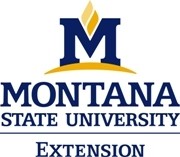 #2FM0264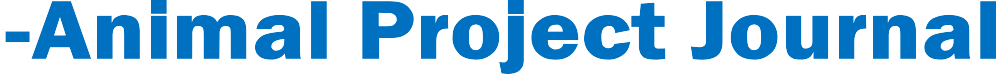 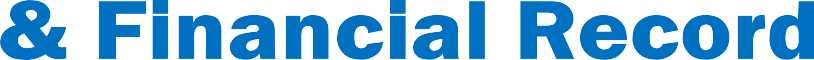 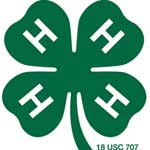 INSTRUCTIONSThis form may be completed on your computer, using Adobe Acrobat Reader. If you don’t have the latest version Adobe Acrobat, you can download it for free at http://get.adobe.com/reader If you do not wish to complete this form on your computer, you may print the pages you need, and write on the form.ONLY PAGES 2 THROUGH 5 OF THIS DOCUMENT ARE YOUR RECORD FORM The remaining pages are extra pages that you may need to record additional information. This instruction page is not part of your record book and can be removed.Your photo can be inserted directly into the form. Due to the limitations of Adobe, the image needs to be in a .pdf format, and will be resized to fit the space provided. Alternatively, If you don’t have software to convert your image to a .pdf file, you may print your photo separately, and attach it to the page after you print it.If you need additional space for any of the sections of the form, check the box at the end of that section, and add additional information on the appropriate page at the end of the form. Be sure to transfer subtotals to the appropriate section at the beginning of your record book.  If you still require additional space, make a copy of this file and complete the appropriate section, saving that particular page to print when you compile your record book.At the end of the year, when it is time to print out your record form, use your printer properties to print only the additional pages you completed. For example, use the format 2-5, 8 to print pages 2 through 8 (record form) and 10 (additional page).Revised January 2016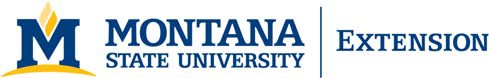 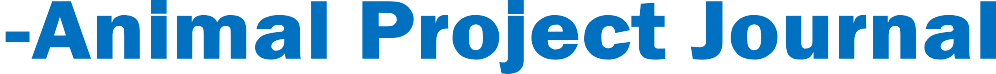 4-H Year: ________________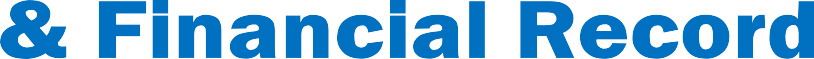 More activities are listed at the end of this record form.More finance records are listed at the end of this recordI have evaluated my records and believe that they are accurate, complete and verify that this represents my own work.I have reviewed this record book.4-H Club Member	Date4-H Club Leader	DateThe U.S. Department of Agriculture (USDA), Montana State University and the Montana State University Extension Service prohibit discrimination in all of their programs and activities on the basis of race, color, national origin, gender, religion, age, disability, political beliefs, sexual orientation, and marital and family status.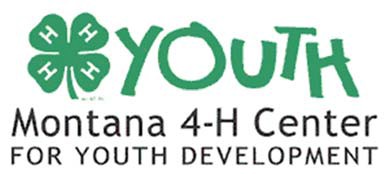 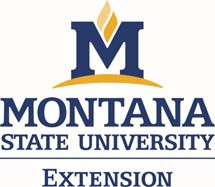 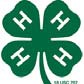 My PhotoThese are my project goals for this year.Briefly describe your project goals for the coming year. Use only the space provided. Use your tab key to move to the next line.These are my project goals for this year.Briefly describe your project goals for the coming year. Use only the space provided. Use your tab key to move to the next line.Did you reach your project goals?Briefly describe what happened throughout the year as you attempted to reach your goals. Use your tab key to move to the next line.Did you reach your project goals?Briefly describe what happened throughout the year as you attempted to reach your goals. Use your tab key to move to the next line.Record ALL the activities you do in this 4-H project as you do them.Include things such as: project meetings, workshops, field trips, work, trainings, shows, concerts, learning experiences… anything related to your project.Record ALL the activities you do in this 4-H project as you do them.Include things such as: project meetings, workshops, field trips, work, trainings, shows, concerts, learning experiences… anything related to your project.Record ALL the activities you do in this 4-H project as you do them.Include things such as: project meetings, workshops, field trips, work, trainings, shows, concerts, learning experiences… anything related to your project.WHEN YOU DID IT… WHAT YOU DID… WHAT YOU LEARNED!WHEN YOU DID IT… WHAT YOU DID… WHAT YOU LEARNED!WHEN YOU DID IT… WHAT YOU DID… WHAT YOU LEARNED!DateWhat You DidWhat Your LearnedRecord of Project FinancesRecord as INCOME all money you receive from the sale of services and/or products from this non-animal project. Record as  EXPENSES all the items you pay for with money to support this non-animal project.Record of Project FinancesRecord as INCOME all money you receive from the sale of services and/or products from this non-animal project. Record as  EXPENSES all the items you pay for with money to support this non-animal project.Record of Project FinancesRecord as INCOME all money you receive from the sale of services and/or products from this non-animal project. Record as  EXPENSES all the items you pay for with money to support this non-animal project.Record of Project FinancesRecord as INCOME all money you receive from the sale of services and/or products from this non-animal project. Record as  EXPENSES all the items you pay for with money to support this non-animal project.DateDescription of Income or ExpenseIncomeExpenseSubtotals (this page)Subtotals (this page)$0.00$0.00Financial SummaryIncomeExpenseSubtotals from previous pageCombined subtotals from any additional pagesTotal Income & ExpensesTotal IncomeTotal IncomeTotal ExpensesTotal ExpensesProfit or LossSubtract your income from your expenses. PROFIT is a positive amount and LOSS is a negative amount.Profit or LossSubtract your income from your expenses. PROFIT is a positive amount and LOSS is a negative amount.Record ALL the activities you do in this 4-H project as you do them. (Continued)Use this page as needed if you need extra room, otherwise delete it from your record. .Record ALL the activities you do in this 4-H project as you do them. (Continued)Use this page as needed if you need extra room, otherwise delete it from your record. .Record ALL the activities you do in this 4-H project as you do them. (Continued)Use this page as needed if you need extra room, otherwise delete it from your record. .WHEN YOU DID IT… WHAT YOU DID… WHAT YOU LEARNED!WHEN YOU DID IT… WHAT YOU DID… WHAT YOU LEARNED!WHEN YOU DID IT… WHAT YOU DID… WHAT YOU LEARNED!DateWhat You DidWhat Your LearnedRecord of Project Finances (Continued)Use this page as needed if you need extra room, otherwise delete it from your record. Transfer subtotals to previous page.Record of Project Finances (Continued)Use this page as needed if you need extra room, otherwise delete it from your record. Transfer subtotals to previous page.Record of Project Finances (Continued)Use this page as needed if you need extra room, otherwise delete it from your record. Transfer subtotals to previous page.Record of Project Finances (Continued)Use this page as needed if you need extra room, otherwise delete it from your record. Transfer subtotals to previous page.DateDescription of Income or ExpenseIncomeExpenseSubtotals (this page)Subtotals (this page)$0.00$0.00